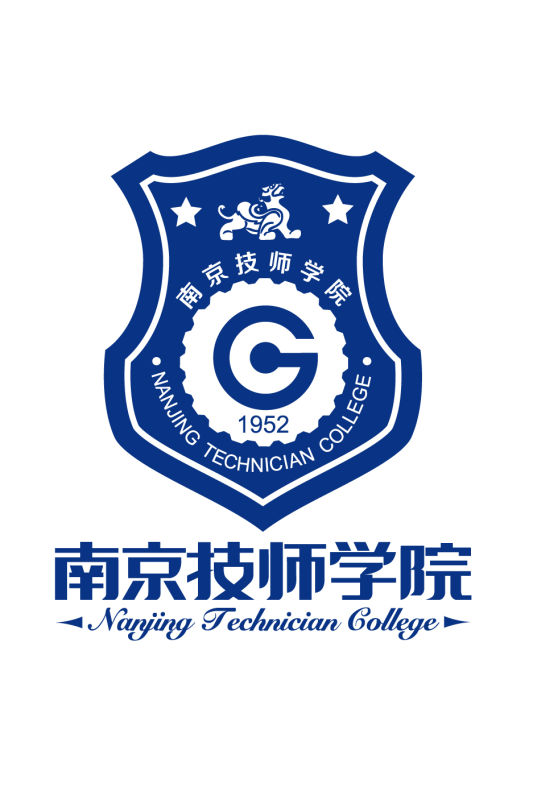 竣 工 验 收 报 告工程名称：                      建设单位：     南京技师学院     施工单位：                      验收时间：                      年    月    日竣工验收申请报告注：《竣工验收申请报告》由施工单位在工程竣工报验时填写，与工程竣工的一系列资料提供给监理方和建设方。施工单位竣工验收报告注：《施工单位竣工验收报告》在工程竣工报验时填写，与工程竣工的一系列资料提供给监理方或建设方建设单位工程竣工报告年    月    日注：《建设单位工程竣工报告》由学院在工程竣工验收时组织填写，证明工程符合竣工验收条件，可投入使用。表中验收人员签字均需本人签字，不得打印或复印。此表一式三份，一份后勤服务处保管，一份使用部门留存，一份财务报销时使用。工程名称 建设单位 工程地点计划开工日期年  月  日 实际开工日期年  月  日计划竣工日期年  月  日 实际竣工日期年  月  日工期是否延期及延期的原因：    计划工期      天，实际完成      天 。工期延期的主要原因：1．2．工期是否延期及延期的原因：    计划工期      天，实际完成      天 。工期延期的主要原因：1．2．工期是否延期及延期的原因：    计划工期      天，实际完成      天 。工期延期的主要原因：1．2．工期是否延期及延期的原因：    计划工期      天，实际完成      天 。工期延期的主要原因：1．2．竣工条件说明（此项可另附页）：项目经理签字:                  施工单位：  （公章）年   月  日竣工条件说明（此项可另附页）：项目经理签字:                  施工单位：  （公章）年   月  日竣工条件说明（此项可另附页）：项目经理签字:                  施工单位：  （公章）年   月  日竣工条件说明（此项可另附页）：项目经理签字:                  施工单位：  （公章）年   月  日工程名称施工单位设计单位监理单位开工日期年   月   日验收日期年   月   日工程造价万元万元万元工程概况：（摘录标书、安装合同的有关内容）工程概况：（摘录标书、安装合同的有关内容）工程概况：（摘录标书、安装合同的有关内容）工程概况：（摘录标书、安装合同的有关内容）竣工验收标准：竣工验收标准：竣工验收标准：竣工验收标准：竣工验收内容：（工程实体、相关检测、工程文件资料、质量保证资料、质量管理资料）竣工验收内容：（工程实体、相关检测、工程文件资料、质量保证资料、质量管理资料）竣工验收内容：（工程实体、相关检测、工程文件资料、质量保证资料、质量管理资料）竣工验收内容：（工程实体、相关检测、工程文件资料、质量保证资料、质量管理资料）建设单位执行基本建设程序意见：符合基本建设程序	工程竣工验收意见：质量等级：合格工程竣工验收结论：工程符合竣工验收条件，可以投入使用。工程竣工资料一览表：工程名称工程名称工程名称建设单位建设单位建设单位南京技师学院南京技师学院南京技师学院施工单位施工单位施工单位承包形式承包形式承包形式申请部门申请部门申请部门预算造价预算造价预算造价开工时间开工时间开工时间竣工时间竣工时间竣工时间验收工作组结论性意见：                                   项目组长签字：日期：      年   月   日验收工作组结论性意见：                                   项目组长签字：日期：      年   月   日验收工作组结论性意见：                                   项目组长签字：日期：      年   月   日验收工作组结论性意见：                                   项目组长签字：日期：      年   月   日验收工作组结论性意见：                                   项目组长签字：日期：      年   月   日验收工作组结论性意见：                                   项目组长签字：日期：      年   月   日验收工作组结论性意见：                                   项目组长签字：日期：      年   月   日验收工作组结论性意见：                                   项目组长签字：日期：      年   月   日验收工作组结论性意见：                                   项目组长签字：日期：      年   月   日验收工作组结论性意见：                                   项目组长签字：日期：      年   月   日验收工作组结论性意见：                                   项目组长签字：日期：      年   月   日验收工作组组成验收组的职务参与验收部门参与验收部门参与验收人姓名参与验收人姓名参与验收人姓名技术职称 技术职称 职务签字验收工作组组成组长验收工作组组成成员验收工作组组成成员验收工作组组成成员验收工作组组成成员验收工作组组成监理单位意见：签字（盖章）:             日期:     年    月   日监理单位意见：签字（盖章）:             日期:     年    月   日监理单位意见：签字（盖章）:             日期:     年    月   日监理单位意见：签字（盖章）:             日期:     年    月   日监理单位意见：签字（盖章）:             日期:     年    月   日监理单位意见：签字（盖章）:             日期:     年    月   日监理单位意见：签字（盖章）:             日期:     年    月   日监理单位意见：签字（盖章）:             日期:     年    月   日监理单位意见：签字（盖章）:             日期:     年    月   日监理单位意见：签字（盖章）:             日期:     年    月   日整改要求（如有请填写）：整改要求（如有请填写）：整改要求（如有请填写）：整改要求（如有请填写）：整改要求（如有请填写）：整改要求（如有请填写）：整改后结论（如有请监理单位填写）：整改后结论（如有请监理单位填写）：整改后结论（如有请监理单位填写）：整改后结论（如有请监理单位填写）：整改后结论（如有请监理单位填写）：签字（盖章）:                 日期:       年    月   日签字（盖章）:                 日期:       年    月   日签字（盖章）:                 日期:       年    月   日签字（盖章）:                 日期:       年    月   日签字（盖章）:                 日期:       年    月   日签字（盖章）:                 日期:       年    月   日签字（盖章）:                 日期:       年    月   日签字（盖章）:                 日期:       年    月   日签字（盖章）:                 日期:       年    月   日签字（盖章）:                 日期:       年    月   日签字（盖章）:                 日期:       年    月   日